Σχ. Έτος 2021-2022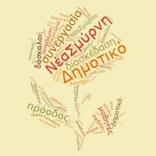    13ο ΔΗΜΟΤΙΚΟ ΣΧΟΛΕΙΟ ΝΕΑΣ ΣΜΥΡΝΗΣΑιγαίου & Αρτάκης, 17124, Νέα ΣμύρνηΤηλέφωνο: 2109341550-2114114361Fax: 2109341550Mail: 13odimotikoneassmyrnis@gmail.comΥπεύθυνη Εκπαιδευτικός: Μουτσιούνα ΚωνσταντίναΑ΄2  ΤΑΞΗΑ΄2  ΤΑΞΗΑ΄2  ΤΑΞΗΑ΄2  ΤΑΞΗΑ΄2  ΤΑΞΗΔΕΥΤΕΡΑΤΡΙΤΗΤΕΤΑΡΤΗΠΕΜΠΤΗΠΑΡΑΣΚΕΥΗ1ΓΛΩΣΣΑΓΛΩΣΣΑΓΥΜΝΑΣΤΙΚΗΓΛΩΣΣΑΓΛΩΣΣΑ2ΓΛΩΣΣΑΓΛΩΣΣΑΑΓΓΛΙΚΑΓΛΩΣΣΑΓΛΩΣΣΑ3ΕΙΚΑΣΤΙΚΑΜΑΘΗΜΑΤΙΚΑΓΛΩΣΣΑΜΑΘΗΜΑΤΙΚΑΕΡΓ. ΔΕΞΙΟΤΗΤΩΝ4ΜΑΘΗΜΑΤΙΚΑΓΥΜΝΑΣΤΙΚΗΜΑΘΗΜΑΤΙΚΑΕΡΓ. ΔΕΞΙΟΤΗΤΩΝΜΟΥΣΙΚΗ5ΕΡΓ. ΔΕΞΙΟΤΗΤΩΝΕΙΚΑΣΤΙΚΑΜΕΛΕΤΗ ΠΕΡΙΒ.ΤΠΕΜΑΘΗΜΑΤΙΚΑ6ΑΓΓΛΙΚΑΜΕΛΕΤΗ ΠΕΡΙΒ.ΘΕΑΤΡΙΚΗ ΑΓΩΓΗΓΥΜΝΑΣΤΙΚΗΜΕΛΕΤΗ ΠΕΡΙΒ.